6 декабря 2019 года в Москве состоится Национальный промышленный форумЦель форума – формирование позиции бизнеса по ключевым вопросам реализации промышленной политики в Российской Федерации, развитие законодательных и проектных инициатив промышленных компаний.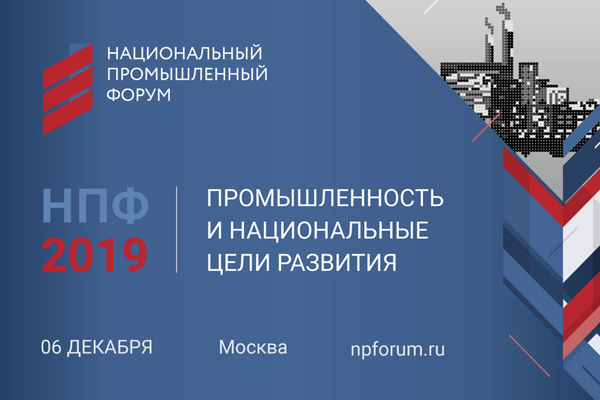 Мероприятие проводится при участии Российского союза промышленников и предпринимателей.В рамках деловой программы состоятся отраслевые сессии:Металлургия и горнодобывающая промышленностьМашиностроениеФармацевтическая промышленностьХимическая и нефтехимическая промышленностьФормирование предложений и инициатив бизнеса в адрес Правительства РФ пройдет в формате рабочих групп по следующим направлениям:Меры господдержки промышленных компанийЦифровизация промышленностиПроизводительность в промышленности“Зеленый вектор” развития промышленностиВопросы для обсуждения:Участие крупных промышленных компаний в реализации национальных проектовСовершенствование мер господдержки предприятий промышленного сектораСоздание условий для снижения процента нерентабельных и стимулирование клиентоориентированных проектовПривлечение дополнительных инвестиций в промышленные проектыВнедрение цифровых технологий на промышленные производства, развитие цифровых сетей поставокАдресная поддержка повышения производительности трудаИнновационное развитие промышленной отраслиРазвитие систем производственного экологического контроляСмотреть программуАудитория: представители Правительства Российской Федерации, руководители Российского союза промышленников и предпринимателей, руководители федеральных министерств и ведомств, представители региональных органов власти, операторы национальных проектов, госкорпорации, руководители крупных промышленных компаний, сектор “Фарма”, кластеры и технопарки, экологические союзы, финансовые институты.Подведение итогов работы отраслевых сессий и рабочих групп и формирование списка предложений по вопросам реализации промышленной политики состоится в ходе пленарной сессии “Промышленность и национальные цели развития. Инициативы бизнеса”.Национальный промышленный форум состоится 06 декабря 2019 г. в Москве по адресу: ул. Тверская, д. 3 (The Ritz-Carlton Hotel).Регистрация на официальном сайте форума  npforum.ru 